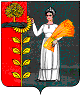 Администрация сельского  поселения   Каверинский сельсовет                                                        Добринского  муниципального района                                                                         Липецкой  областиПОСТАНОВЛЕНИЕ11.02.2020 г.                               с. Паршиновка                                         № 12Об изменении вида разрешенного использования                                           земельного участка с кадастровым номером 48:04:1070204:19из земель населённых пунктовРуководствуясь Правилами землепользования и застройки сельского поселения Каверинский сельсовет Добринского муниципального района Липецкой области Российской Федерации  (утв. решением Совета депутатов сельского поселения Каверинский сельсовет от 04.06.2014г. № 147-рс, в редакции  решений № 48-рс от  25.10.2016, № 171-рс от 09.09.2019),  администрация сельского поселения Каверинский сельсоветПОСТАНОВЛЯЕТ:1.Изменить вид разрешенного использования земельного участка                           с кадастровым номером 48:04:1070204:19,  категория земель – земли населённых пунктов, площадью - 5000 кв.м., местоположение: Российская Федерация, Липецкая область,   Добринский  муниципальный район, сельское  поселение Каверинский сельсовет, с. Ровенка, ул. им. Чиркова, земельный участок 7б,                      с вида разрешённого использования:  «для индивидуального  жилищного строительства»,  на вид разрешённого использования:  «для ведения личного подсобного хозяйства».2. Настоящее постановление вступает в силу со дня подписания. 3. Контроль за исполнением настоящего постановления оставляю за собой.Глава администрациисельского поселения   Каверинский сельсовет                                                                    Д.И. Ширяев